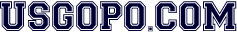 United States Government & PoliticsWeekly Current Events: 	Posted: 12.6.21Miller+, “Bond Set . . . parents of Michigan school shooting suspect,” USA Today, 12.4.21.Who are James and Jennifer Crumley?What have they been charged with? How much did the judge set the bail for?What Constitutional amendment refers to bail, and what does it say?Do you think this bail amount is excessive?Where were the Crumleys arrested?Were they on the run, or do you believe the Crumleys?  Why?What transpired regarding Ethan Crumley before his shooting?Could the shooting have been prevented? If so, how?Sorkin, “SCOTUS Looks Ready to Overturn Roe v. Wade,” New Yorker, 12.2.21.What issue/case is in the Supreme Court and why?What state’s law is at issue, and what does the law do?Name a precedence that Justice Kavanaugh mentioned in the opening of the article. What constitutional question/issue did that case deal with?What constitutional right might go away?Who are the Supreme Court’s liberal justices?How many conservatives are on the Court?How does federalism and states rights factor into the issue?How does the author respond to Kavanaugh saying in states like NY, abortion rights will continue to exist? What does she say about stare decisis? What did Justice Barrett suggest regarding adoption and parental responsibility?Where will the future of abortion law be decided if the Court overturns Roe v. Wade? Do you think the Court will overturn? Why or why not? Downey, “CNN Fires Chris Cuomo . . .” National Review, 12.4.21.Who are Chris and Andrew Cuomo? What jobs did they recently hold?What was Chris accused of?What had Chris Cuomo said about his involvement in this conflict of interest?Why did CNN investigate, then fire, Cuomo?DO you agree or disagree with CNN’s decision?  Why?